EDITAL Nº  05/2017   -   2º Semestre                           A  Prefeitura Municipal de Potim, juntamente com a Divisão Municipal de Educação de Potim,  CONVOCA os Senhores candidatos classificados no Processo Seletivo 01/2017 para participarem da atribuição de classes/aulas de acordo com a classificação, conforme abaixo discriminado.Dia:   31/08/2017 (5ª feira)Horário:  15h00minLocal : Divisão Municipal de Educação de Potim PEB - I – EDUCAÇÃO INFANTILCRECHE  VISTA ALEGRE-  1 CLASSE LIVRE MATERNAL II-C  (MANHÃ).     CRECHE  FREI GALVÃO-  1 CLASSE LIVRE  MATERNAL I-C (MANHÃ).   -  1 CLASSE LIVRE  BERÇÁRIO II -A (MANHÃ)                                                                      Potim, 29 de agosto de 2017.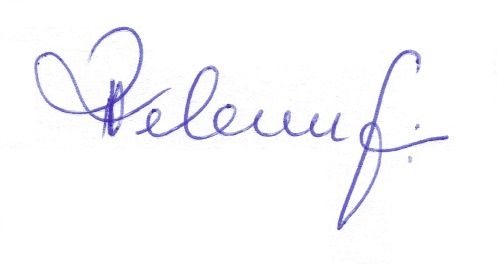        ________________________________         RENATA  PEDROSO TEBERGA                   DIRETORA DE EDUCAÇÃO, CULTURA , ESPORTE, TURISMO E LAZER                                                           